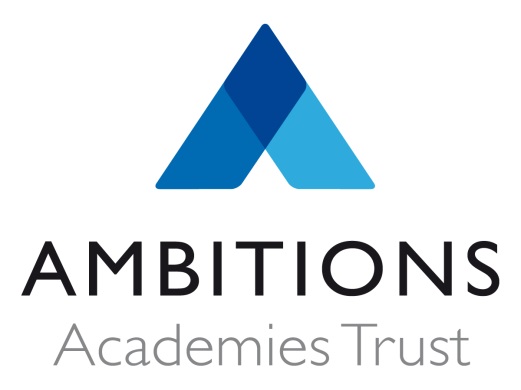 AAC Members’ Attendance Record2020-21Outstanding Achievement for AllMeetingAttendeesApologies04.11.20Maria SeabrightSue Evans-ThomasRev Peter HomdenNone10.02.21Maria SeabrightSue Evans-ThomasDominic BilesSharon MooreNicola PriddleLouise ParkerRev Peter Homden26.05.21Maria SeabrightSue Evans-ThomasDominic BilesSharon MooreNicola PriddleRev Peter Homden